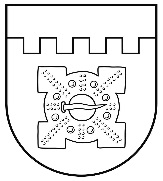 LATVIJAS REPUBLIKADOBELES NOVADA DOMEBrīvības iela 17, Dobele, Dobeles novads, LV-3701Tālr. 63707269, 63700137, 63720940, e-pasts dome@dobele.lvDOMES ĀRKĀRTAS SĒDES PROTOKOLSDobelē2021. gada 17. novembrī									Nr. 15Sēde sasaukta plkst.12:30Sēdi atklāj plkst.12:30Sēdes audioieraksts publicēts Dobeles novada pašvaldības mājaslapā: http://www.dobele.lv/lv/content/domes-sedesSēdi vada – novada domes priekšsēdētājs Ivars Gorskis. Protokolē – sēžu protokolu vadītāja Dace Riterfelte.Piedalās deputāti:Māris Feldmanis, Edgars Gaigalis, Gints Kaminskis, Linda Karloviča, Edgars Laimiņš, Sanita Olševska, Andrejs Spridzāns,pieslēgumā ZOOM platformā - Kristīne Briede, Andris Podvinskis, Viesturs Reinfelds, Dace Reinika, Guntis Safranovičs, Indra ŠpelaNepiedalās deputāti: Ģirts Ante – iemesls: darba pienākumi, Sarmīte Dude – iemesls: darba pienākumi, Sintija Liekniņa – iemesls: darba pienākumi, Ainārs Meiers – iemesls: nav uzrādījis sadarbspējīgu Covid 19 sertifikātu, Ivars Stanga – iemesls: darba pienākumiSēdē piedalās pašvaldības administrācijas, iestāžu darbinieki:vecākais datortīklu administrators Gints Dzenispieslēgumā ZOOM platformā: vecākā konsultante Dzintra Matisone, sabiedrisko attiecību speciāliste Santa Savicka, Komunālās nodaļas komunālinženiere Elvija Namsone u.c.Darba kārtība: 1.Par pašvaldības domes deputāta pilnvaru apturēšanu1.§Par pašvaldības domes deputāta pilnvaru apturēšanu(I.Gorskis)Ivars Gorskis informē par lēmuma projektu, kas sagatavots atbilstoši likumā “Par pagaidu papildu prasībām Saeimas deputātu un pašvaldības deputātu darbam”, kas stājās spēkā 2021.gada 14.novembrī, noteiktajam. Norāda, ka viens no novada domes deputātiem - Ainārs Meiers nav izpildījis nosacījumu uzrādīt pašvaldības vēlēšanu komisijai sadarbspējīgu Covid-19 sertifikātu. Jautājumus uzdod Viesturs Reinfelds.Atbild Ivars Gorskis.Ivars Gorskis uzaicina balsot par lēmuma projektu.Atklāti balsojot: PAR – 14 (Kristīne Briede, Māris Feldmanis, Edgars Gaigalis, Ivars Gorskis, Gints Kaminskis, Linda Karloviča, Edgars Laimiņš, Sanita Olševska, Andris Podvinskis, Viesturs Reinfelds, Dace Reinika, Guntis Safranovičs, Andrejs Spridzāns, Indra Špela), PRET – nav, ATTURAS – nav, Dobeles novada dome NOLEMJ:Pieņemt lēmumu Nr.245/15 “Par pašvaldības domes deputāta pilnvaru apturēšanu”.Lēmums pievienots protokolam.Sēde slēgta plkst.12:35Nākamā novada domes sēde 2021.gada 25.novembrīSēdes vadītājs								I.Gorskis (17.11.2021.)Protokolēja								D.Riterfelte (17.11.2021.)Sēdes audioieraksts publicēts Dobeles novada pašvaldības mājaslapā: http://www.dobele.lv/lv/content/domes-sedes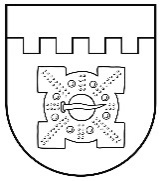 LATVIJAS REPUBLIKADOBELES NOVADA DOMEBrīvības iela 17, Dobele, Dobeles novads, LV-3701Tālr. 63707269, 63700137, 63720940, e-pasts dome@dobele.lvLĒMUMSDobelē2021. gada 17. novembrī		Nr.245/15(prot.Nr.15, 1.§)Par pašvaldības domes deputāta pilnvaru apturēšanu2021.gada 14.novembrī stājās spēkā likums “Par pagaidu papildu prasībām Saeimas deputātu un pašvaldības deputātu darbam”, kura 7.pants nosaka, ka pašvaldības domes deputāta pilnvaras īstenot ir tiesīgs tikai tāds deputāts, kurš līdz 2021. gada 15. novembrim ir ieguvis un uzrādījis pašvaldības vēlēšanu komisijai sadarbspējīgu Covid-19 sertifikātu, kas apliecina vakcinācijas vai pārslimošanas faktu, vai klīniskās universitātes slimnīcas speciālista vai konsīlija atzinumu par vakcinācijas atlikšanu uz noteiktu laiku un sadarbspējīgu sertifikātu par negatīvu veiktā testa rezultātu, turpmāk tekstā - sertifikāts. Pašvaldības vēlēšanu komisija tuvākajā domes sēdē ziņo par deputātiem, kuri nav uzrādījuši sertifikātu.Minētā likuma 8.pants nosaka, ja pašvaldības domes deputāts nav ieguvis un uzrādījis sertifikātu, deputāta pilnvaras aptur, pieņemot attiecīgu domes lēmumu. Par deputāta pilnvaru apturēšanu atbilstoši domes lēmumam domes priekšsēdētājs nekavējoties paziņo pašvaldības vēlēšanu komisijai. Uz deputāta pilnvaru apturēšanas laiku viņa vietā Pašvaldības domes vēlēšanu likuma 43. pantā noteiktajā kārtībā stājas nākamais kandidāts, kurš ieguvis sertifikātu.Dobeles novada domes Vēlēšanu komisija 2021.gada 15.novembrī veica sadarbspējīgu Covid 19 sertifikātu pārbaudi Dobeles novada deputātiem (Dobeles novada Vēlēšanu komisijas sēdes protokols Nr.3) un konstatēja, ka deputāts Ainārs Meiers nav ieradies Dobeles novada Vēlēšanu komisijā un nav uzrādījis sadarbspējīgu Covid 19 sertifikātu. Tādējādi secināms, ka deputāts Ainārs Meiers neatbilst likumā noteiktajām prasībām lai turpinātu pildīt deputāta pienākumus un Aināram Meieram deputāta pilnvaras ir apturamas.Ievērojot norādīto un saskaņā ar likuma “Par pagaidu papildu prasībām Saeimas deputātu un pašvaldības deputātu darbam” 7. un 8.pantu, atklāti balsojot: PAR – 14 (Kristīne Briede, Māris Feldmanis, Edgars Gaigalis, Ivars Gorskis, Gints Kaminskis, Linda Karloviča, Edgars Laimiņš, Sanita Olševska, Andris Podvinskis, Viesturs Reinfelds, Dace Reinika, Guntis Safranovičs, Andrejs Spridzāns, Indra Špela), PRET – nav, ATTURAS - nav, Dobeles novada dome NOLEMJ:Apturēt Dobeles novada domes deputāta Aināra Meiera pilnvaras.Domes priekšsēdētājs			I.Gorskis